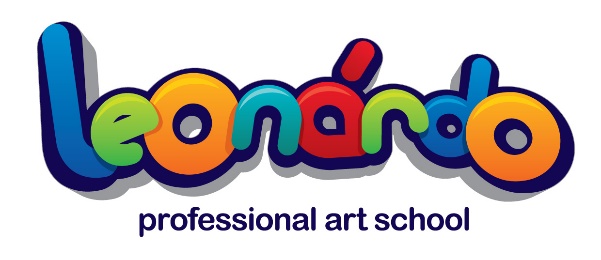 АКТ ВЫПОЛНЕННЫХ РАБОТПО ПЕРЕДАЧЕ МАТЕРИАЛОВ ДЛЯ ФРАНЧАЙЗИLEONARDO ART SCHOOLк Договору № 2505/18/05от 25 мая 2018 г.АДМИНИСТРАТИВНОЕ ОБУЧЕНИЕ (10 акад часов)ПЕДАГОГИЧЕСКОЕ ОБУЧЕНИЕ (10 акад часов)МЕТОДИЧЕСКОЕ ОБУЧЕНИЕ (10 акад часов)Я, Бондаренко Лариса, подписанием данного Акта удостоверяю, что я приняла все документы по передаче прав на использование бренда LEONARDO ART SCHOOL и мой сотрудник _________________________________________________________________________________________ получил (-ла) обучение по всем направлениям – административное, педагогическое, методическое. Таким образом, Франчайзер выполнил все свои обязательства по Договору коммерческой концессии. Претензий не имею.Обязуюсь направлять на обучение и повышение квалификации своих сотрудников на условиях согласно Договора франчайзинга №2505/18/05 от 25 мая 2018 года.Принято«____» ___________ 2018 г.                                        ________________________ /_________________________/Передано«____» ___________ 2018 г.                                        ________________________ /_________________________/